День счастья – 20.03.2022 г.В нашем #Лицей56  18 марта прошла акция "День счастья " и мы делились своим счастьем друг с другом. Музыка, улыбки, конфеты, замечательное солнце, на лучах которого каждый мог написать «Что для него счастье….» для обучающихся начальной школы стали украшением акции.  Участники школьной службы примирения 9а класса подготовили и провели  радиопередачу, а так же подарили всем целую коробку пожеланий счастья, из которой каждый мог взять маленький кусочек. На переменах волонтеры ШСП 8а и 9а класса играли в различные игры с младшими ребятами.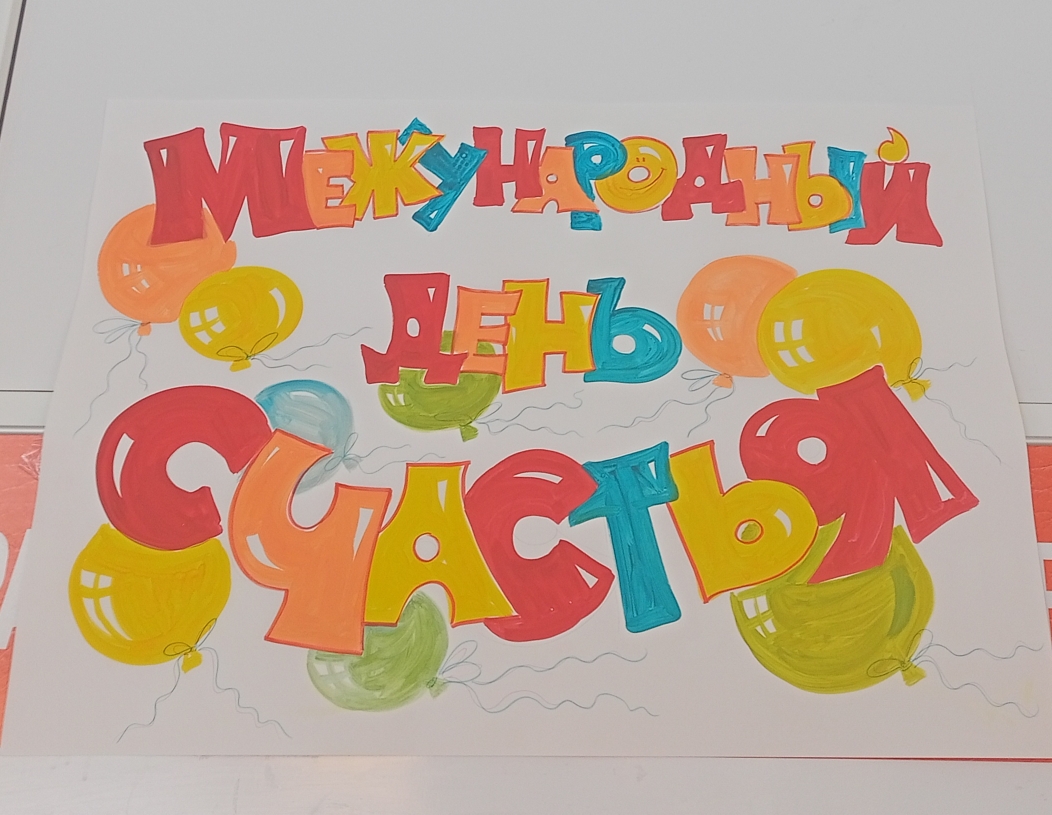 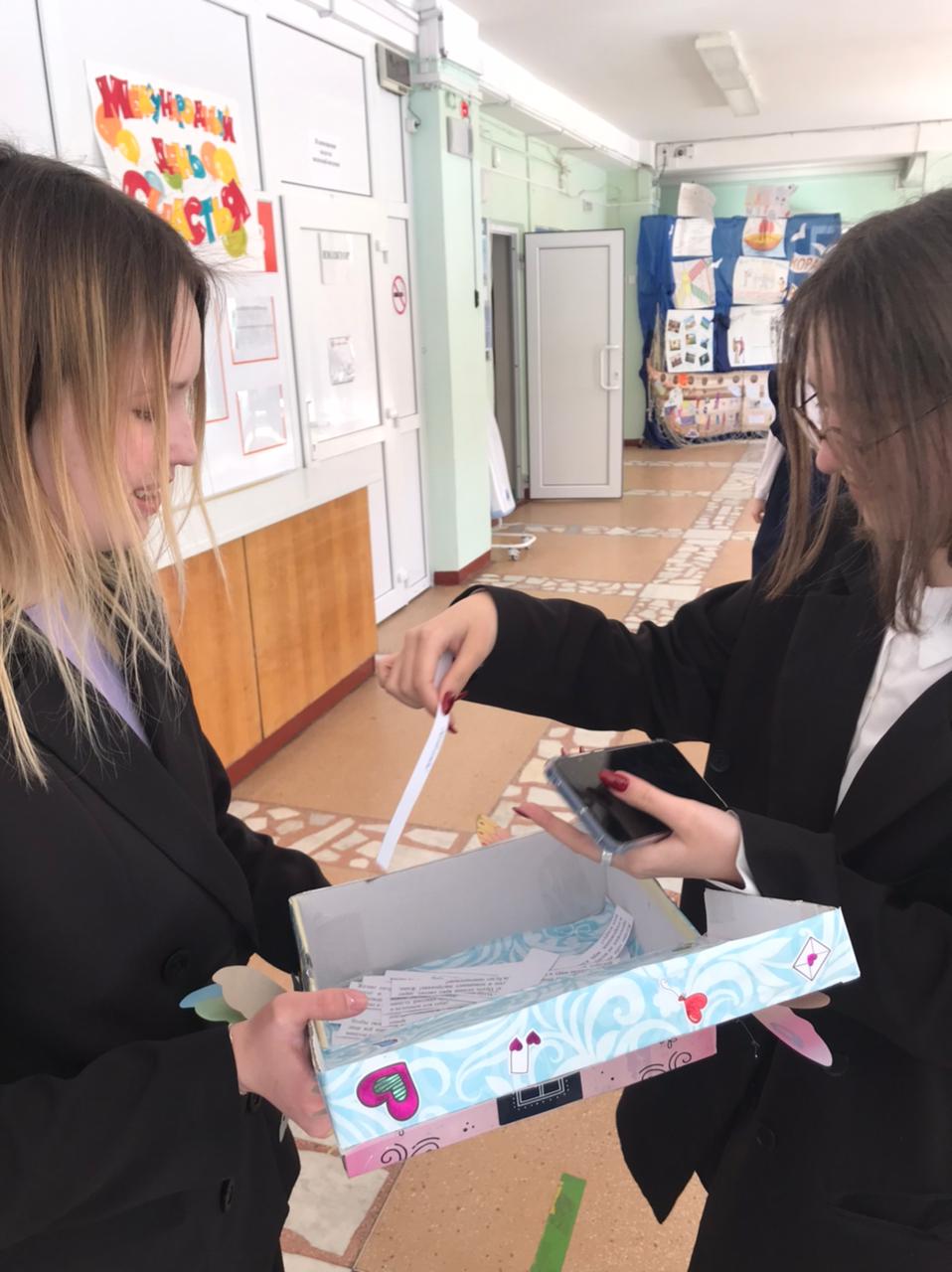 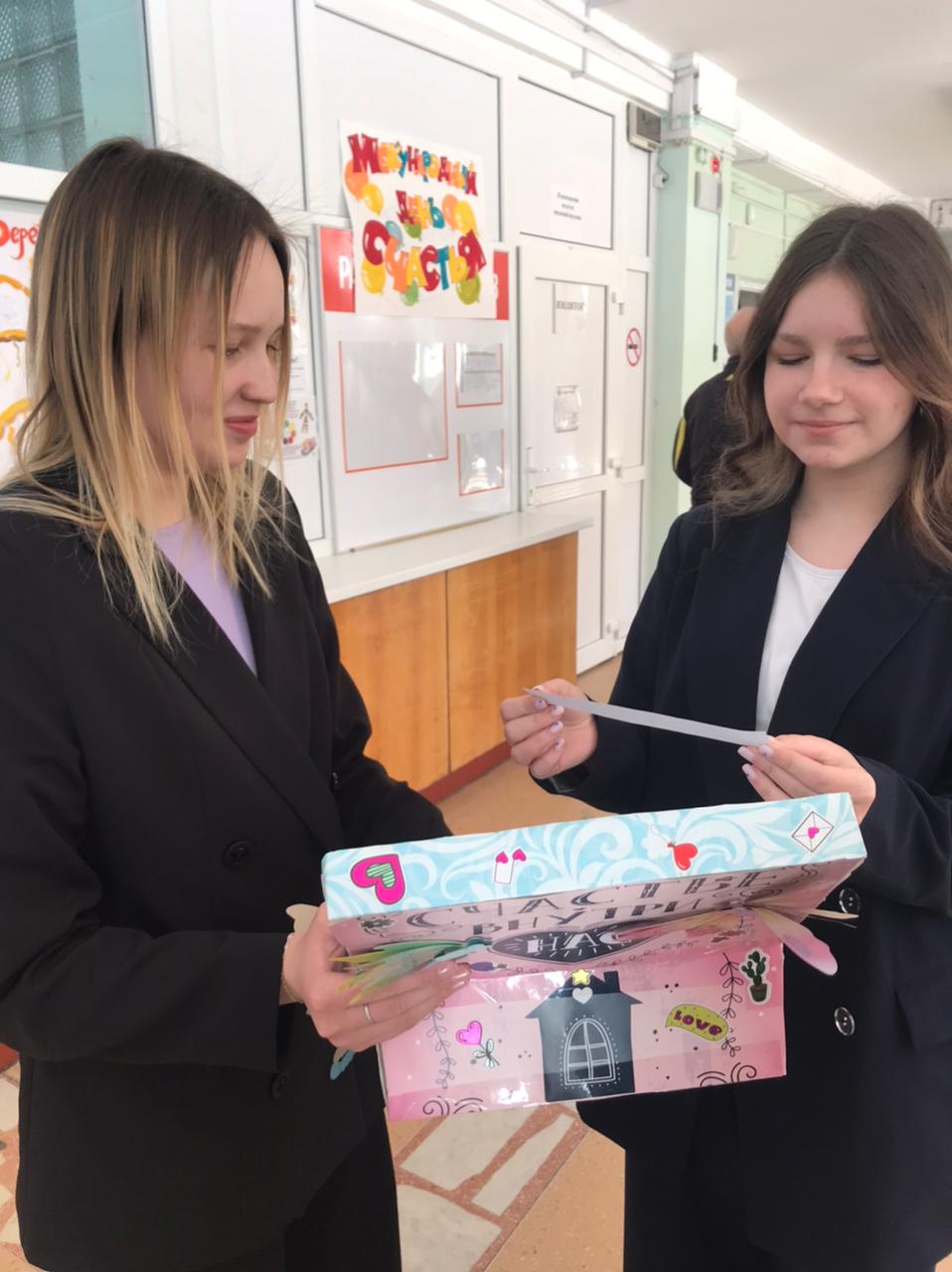 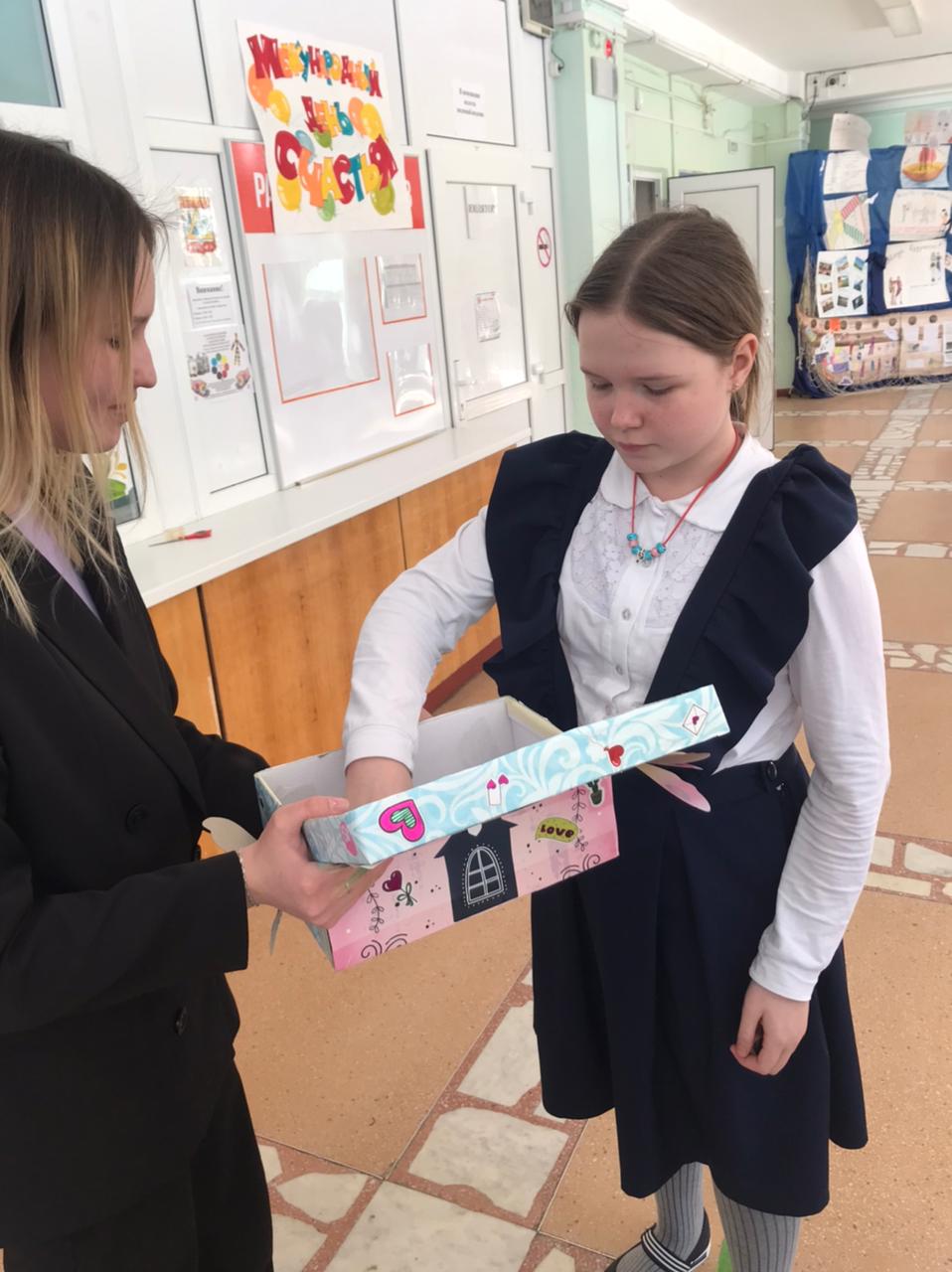 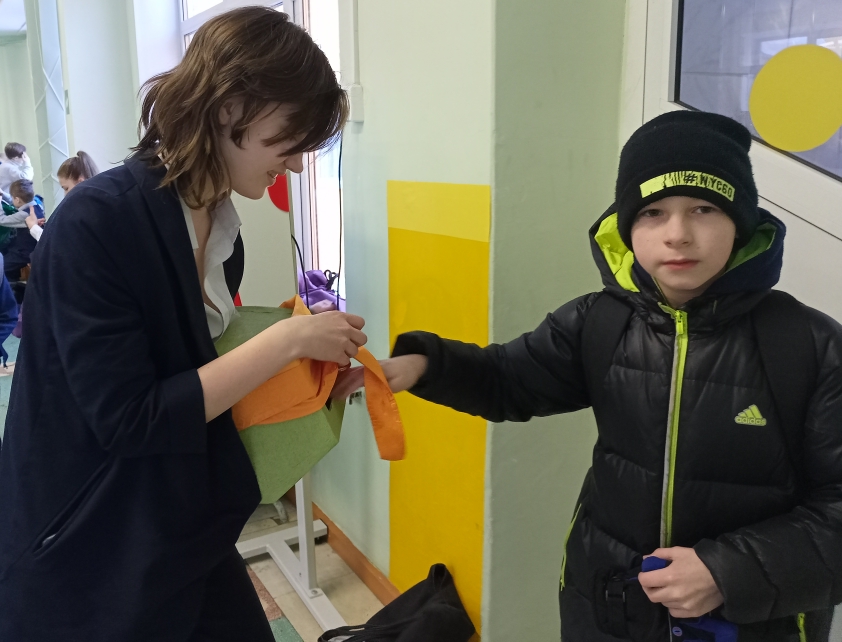 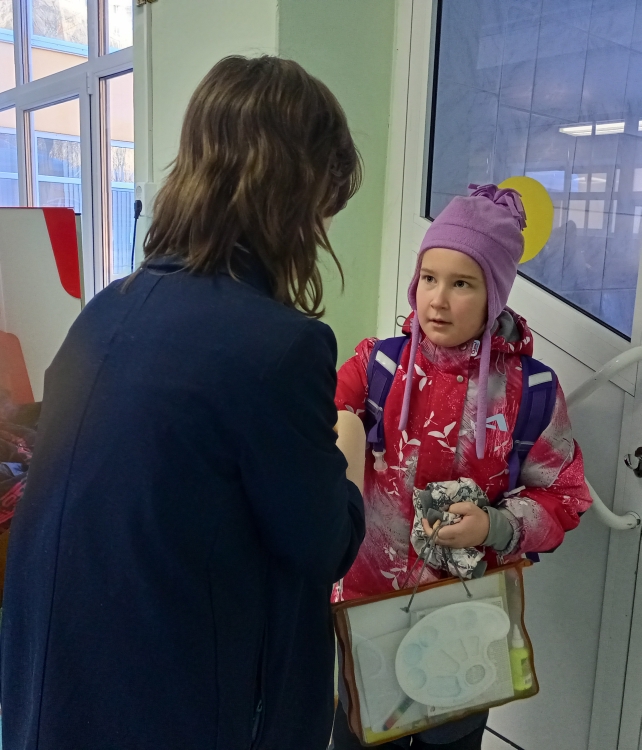 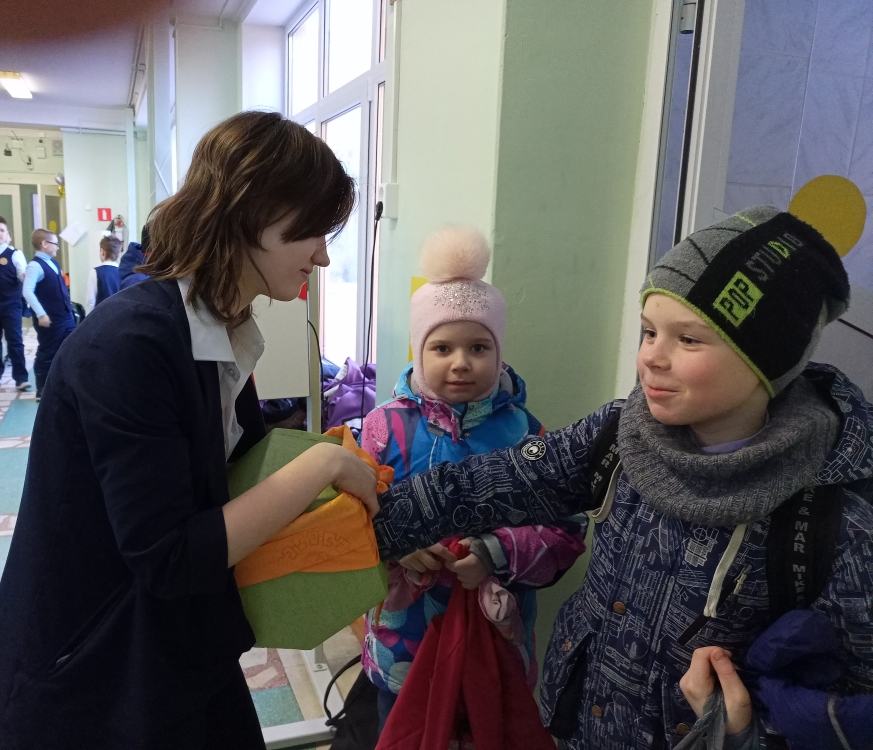 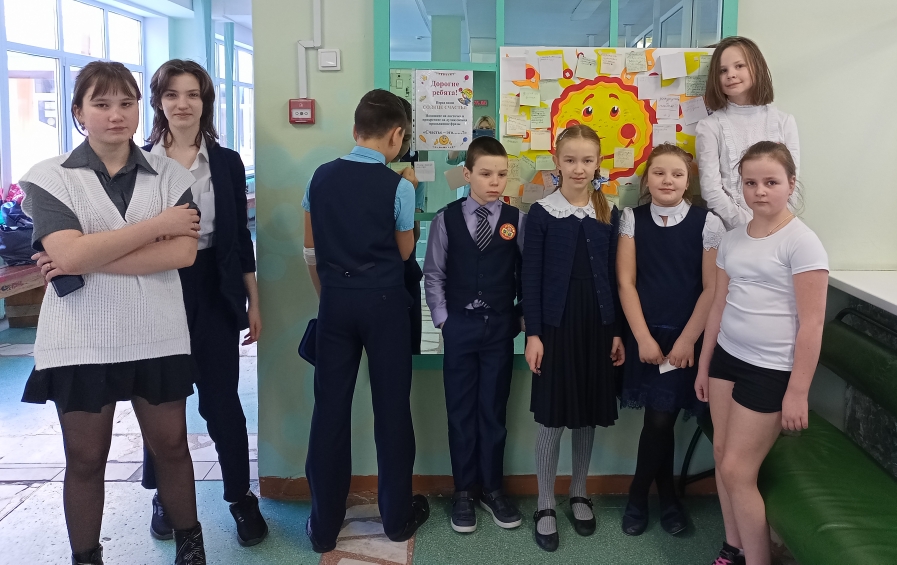 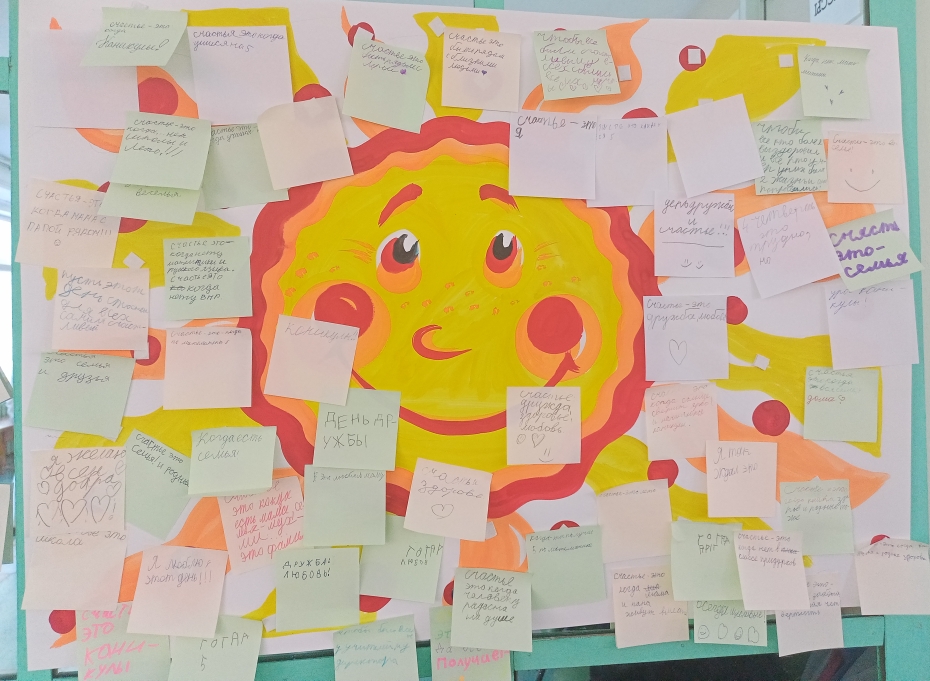 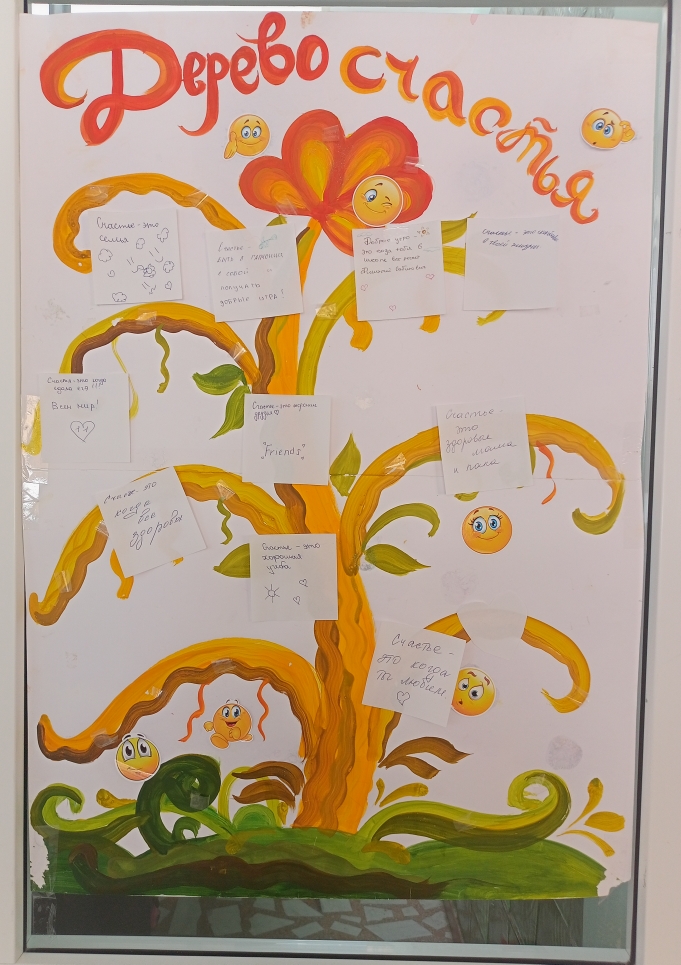 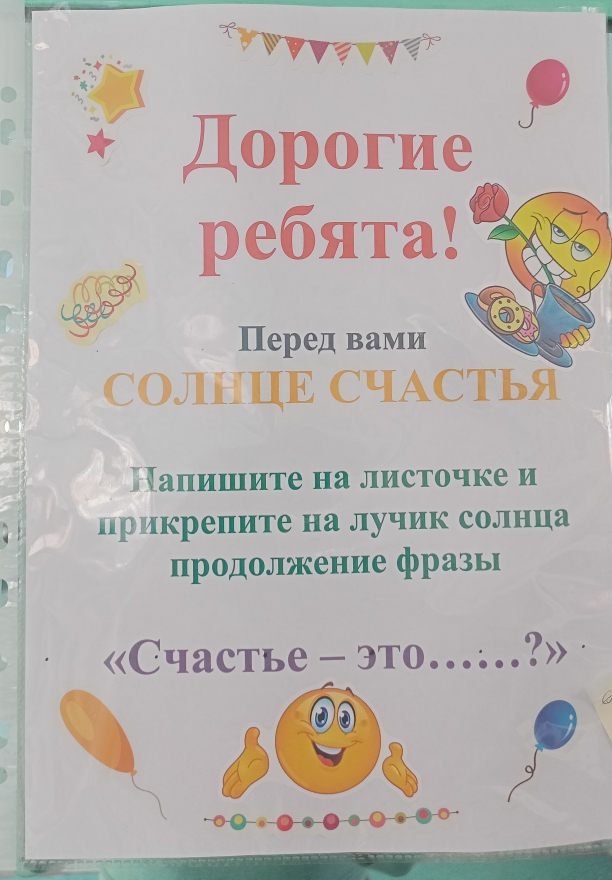 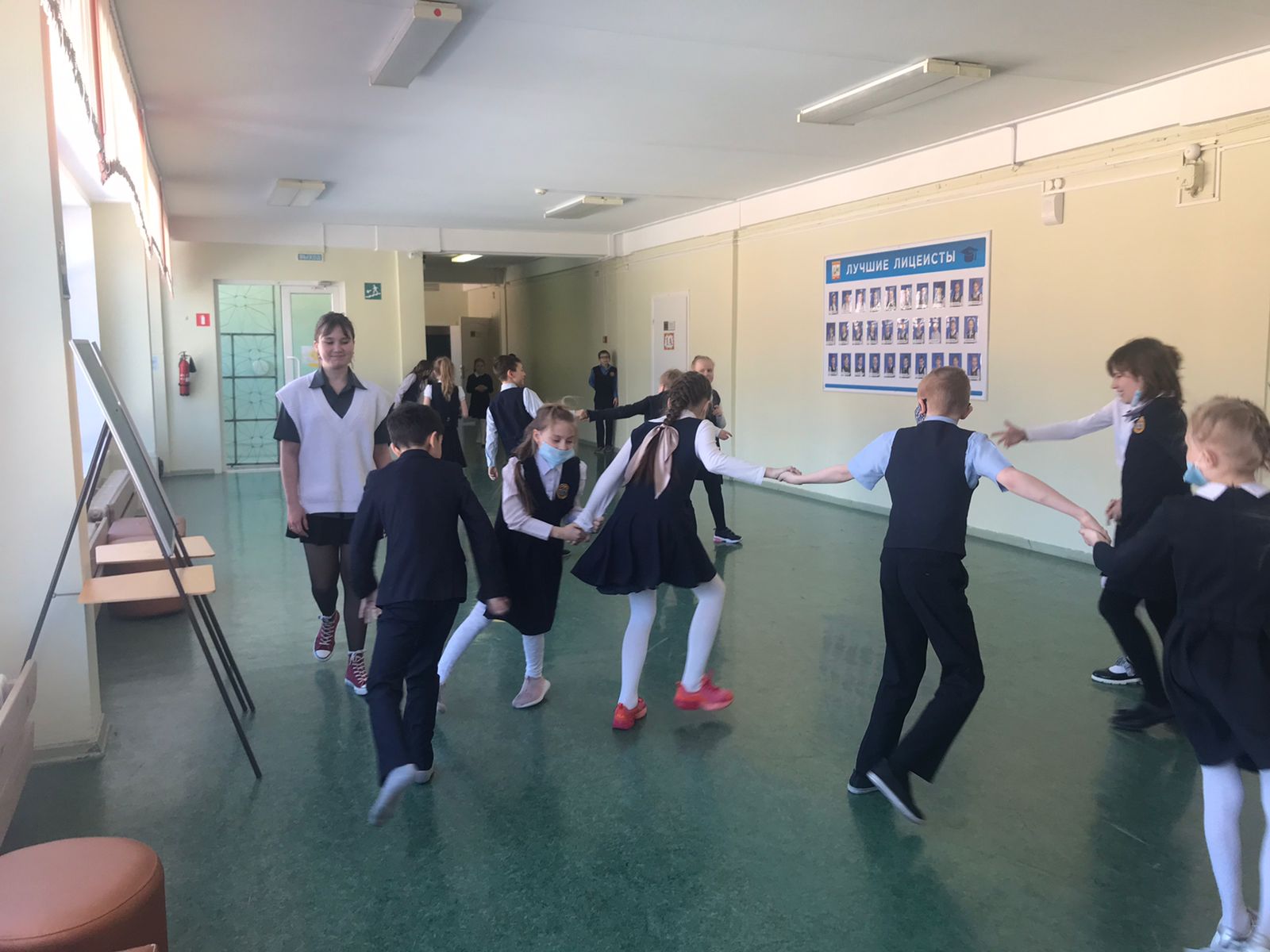 